MESTRANDO (A)PLANO DE ESTÁGIO DE DOCÊNCIACidadeAnoMESTRANDO (A)PLANO DE ESTÁGIO DE DOCÊNCIA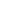 CidadeAnoSUMÁRIOAPRESENTAÇÃOCONTEXTUALIZAÇÃO DA PROPOSTA DE ESTÁGIO, DISCIPLINA ESCOLHIDA E CONTEXTO DE OFERTAOBJETIVOS E HABILIDADES A SEREM DESENVOLVIDAS PELO (A) MESTRANDO (A)ESTRUTURA BÁSICA DA DISCIPLINAEmenta e objetivos da disciplinaConteúdo da disciplinaMetodologias de ensinoEstratégias de ação e recursos necessáriosCenários de práticaEstratégias de avaliação4. PLANOS DE ATIVIDADES DE ENSINO (preservar apenas aqueles que se aplicarem ao plano apresentado, realizando os ajustes necessários quanto a numeração)4.1 Apoio às atividades/aulas teórico-vivenciais4.2 Realização de aulas teórico-vivenciais4. 3 Acompanhamento de orientações de seminários4.4 Acompanhamento de Atividades Práticas Supervisionadas (APS) 5. PLANO DE ATIVIDADES DE PESQUISA (SE HOUVER)5.1 Acompanhamento e realização de pesquisa de campo acompanhada (SE HOUVER)REFERÊNCIAS BÁSICAS/COMPLEMENTARESANEXO 1 – PROPOSTA DE CRONOGRAMA DA DISCIPLINAATIVIDADES/AULASDIA/HORÁRIOCARGA HORÁRIACARGA HORÁRIA TOTAL DA ATIVIDADEAULASDIA/HORÁRIOCARGA HORÁRIACARGA HORÁRIA TOTAL DA ATIVIDADEATIVIDADESDIA/HORÁRIOCARGA HORÁRIACARGA HORÁRIA TOTAL DA ATIVIDADEATIVIDADESDIA/HORÁRIOCARGA HORÁRIACARGA HORÁRIA TOTAL DA ATIVIDADEPESQUISAPERÍODOCARGA HORÁRIA